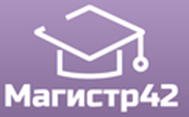 Всероссийский проект конкурсовметодических  разработок  уроков и внеклассных мероприятийдля педагогов и обучающихся.«Выпускной бал»Публикуются списки победителей и призеров конкурса.Остальные участники получат дипломы лауреатов / сертификаты за участие.Приказ № 60 от 14.07.2017г.№ п/пФИОРЕГИОН1Янгулова Любовь ВладимировнаРеспублика Башкортостан2Васина Елена НиколаевнаРеспублика Мордовия3Афанасьева Елена СергеевнаМосковская область